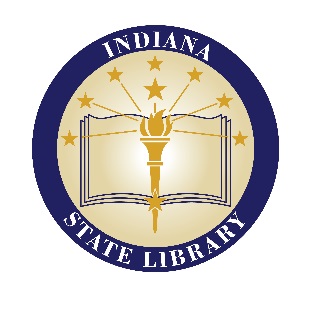 Resource Sharing CommitteeJanuary 26, 2018 1pm-3pmIndiana State Library - Room 401MinutesMembers Present:Nick Schenkel (Chair), West Lafayette Public LibraryTina Baich (Secretary), IUPUI University LibraryJennifer Clifton, Indiana State LibraryMatthew Shaw, Ball State UniversityCheryl Wright, Indianapolis-Marion County Public LibraryMembers on the Phone:Patty Lunsford, Franciscan St. Elizabeth HealthKim Quintrell, Allen County Public LibraryRobert Roethemeyer, Concordia Theological SeminaryTrista Rue, Melton Public LibraryAmy Winks, Purdue UniversityGuests Present:Jason Boyer, Indiana State LibraryMichelle Bradley, MCLSAnna Goben, Indiana State LibraryWendy Knapp, Indiana State LibraryAmber Painter, Indiana State LibraryJohn Wekluk, Indiana State LibraryMembers Absent:Call Meeting to OrderNick Schenkel called the meeting to order at 1:03pm.Approval of AgendaThe agenda was approved as presented.Approval of MinutesThe minutes were approved with the removal of Terri Nicholson from Members Absent.State Library ReportEvergreen updateAnna Goben reported provided the 2017 Annual Resource Sharing Report (handout). Only approximately 500,000 items in Evergreen Indiana cannot be circulated. They have already migrated another library since the report was produced and are working with an unautomated library to bring them into standards so that they can join Evergreen Indiana. They have had 8 cataloging parties and are planning another. Goben submitted a proposal about this to Discovery to Delivery conference.The videodisc pilot showed an average of 21 days out of library. More and more libraries are starting to participate; they want to increase number of lenders to balance the borrowers.INSPIRE updateJennifer Clifton provided a handout showing INSPIRE statistics. There is nothing unusual. John Wekluk reported that part of the INSPIRE marketing plan was to increase fourth quarter sessions by 5%. They surpassed this goal. He has also had the INSPIRE front page redesigned in a tile style to highlight popular resources. The INSPIRE Advisory Committee is targeting August for an anniversary event. Wekluk is hoping to partner with PBS during Great American Reads programming in May-September. Wekluk and Jacob Speer did a radio interview in December, which is now posted online. It was almost 40 minutes long.Amber Painter reported that PDO will be updating the mini-tutorial videos for the INSPIRE redesign. They started lending VR kits, and they are now booked through mid-2019. They also have public programming kits with accompanying training that have been popular.InfoExpress updateTransited 590,247 parcels in 2017. 11% increase from previous year (529,132). There were some hiccups around the holidays but operating smoothly otherwise.IN-SHARE updateClifton reported that there are fewer than 900 requests coming in per month for the last few months, so they are slowing down. ISL has a billing application in development to automate the system.SRCS updateClifton provided a handout of participating SRCS libraries and those interested in participating. There are eight libraries interested (submitted letter) or considering joining (have not yet submitted letter). The deadline is February 28. Mishawaka Penn Harris Public Library has chosen to leave because they were not finding the benefit. They have already been deactivated. The contract allows up to 273 participating libraries.Purdue is only lending and are trying to import into ILLiad. They are unlikely to offer borrowing because of participation in UBorrow. Robert noted that 20% of participating libraries are academic. PALNI has activated "one button," which starts with PALNI libraries and then expands lending pool. They are two months into pilot phase.A lot of Evergreen libraries have been blocked recently due to lost items. Clifton is trying to clear that up. ISL held a virtual user group meeting. More than 80 people called in. A number of questions were addressed during the call.Auto-Graphics hosted its first academic user group this week, and Barb Chen called in to represent Indiana concerns. They are planning two meetings per month over the next few months.Matthew Shaw has been disappointed with SRCS. A-G never delivered on the OCLC connector they promised. The interface is not good. To get an ID to log on, you have to pretend to have forgotten your password. It has to be too closely mediated. It is important for academics to continue participating as lenders. Tina Baich echoed Shaw's comments. Auto-Graphics has done nothing to develop the authentication and system integration pieces we've been talking about all along. Shaw said it did work as a proof of concept.The A-G contract has been extended for two years expiring at end of 2019. This means a new RFP process will start sometime this year.Medium public libraries seem to be the largest borrowers. Small, non-Evergreen libraries are happy to have their collections discoverable for the first time.D2D PlanningThe conference is being held at the State Library this year. Wendy Knapp is working to pick out food. The call for proposals went out 1.5 weeks ago, and they have received two proposals so far. Wekluk offered to put the call in the ISL newsletter. The deadline for proposals is March 2.Update on Indiana STARS ChecklistNo update. Schenkel suggested integrating it into D2D somehow, either as a breakout session or part of a plenary.Old Business Election of Officers for 2018We need to elect a Vice-Chair and Secretary. Vice-Chair candidate is Trista Rue. Secretary candidate is Matthew Shaw. Candidates nominated were elected unanimously.School library representative neededWendy Knapp or Jennifer Clifton will reach out to ILF AISLE for recommendations.New BusinessImproving academic library participation in SRCSDiscussed above.Set next meeting datesMarch 23, 2018, will be next meeting. Nick will send a Doodle poll for April.AnnouncementsBaich announced that David Lewis, Dean of IUPUI University Library, is retiring. His official last day will be May 15, 2018.Respectfully submitted,Tina BaichSecretary, Indiana State Library Resource Sharing Committee